Wormologist: _____________________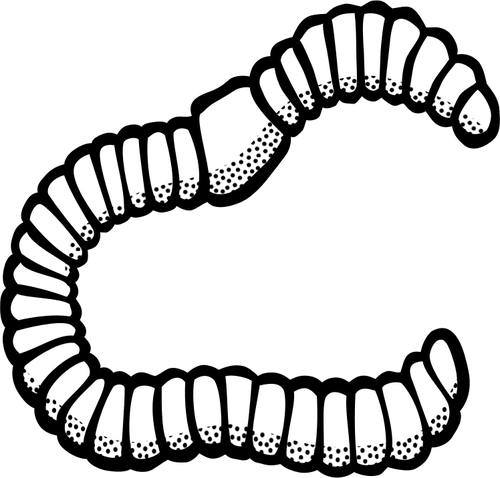 Worm World Science Journal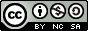 Worm Rights and RulesEvery worm will be treated with care. Nothing should ever be done on purpose to harm any worm.Worms should always be handled gently and returned to their worm world as soon as possible.If a wormologist is no longer interested in tending their worms, they are welcome to return them to the teacher.If a worm dies, we will understand it is a part of the natural cycle. (Dispose of any dead worms in an outside trash or toss them into a garden/vegetated area for decomposition.)Always wash your hands BEFORE and AFTER you touch any of your worms.Worm CareKeep their bedding moist using the spray bottle.Check to make sure the worm tea gap is not full of water. This is the gap between the container with the worms in it that has holes in the bottom and the bottom container it is nested in.Feed worms as instructed.Keep the worms in a Goldilocks location – not too cold (more than 55 degrees) and not too hot (less than 77 degrees).Worm World Observation – What do you notice?Using your STEM superpower of observation, use your senses to make observations about the worm world.I noticed ____________________________________________________________________________________________________________________.I noticed ____________________________________________________________________________________________________________________.I noticed ____________________________________________________________________________________________________________________.I noticed ____________________________________________________________________________________________________________________.I noticed ____________________________________________________________________________________________________________________.Carefully draw a picture of a red wiggler and a night crawler below.Worm World Imagination and Curiosity – What do you wonder?Using your STEM superpower of imagination and curiosity, record what you wonder about the worms and their world.I wonder ____________________________________________________________________________________________________________________.I wonder ____________________________________________________________________________________________________________________.I wonder ____________________________________________________________________________________________________________________.I wonder ____________________________________________________________________________________________________________________.I wonder ____________________________________________________________________________________________________________________.I wonder ____________________________________________________________________________________________________________________.I wonder ____________________________________________________________________________________________________________________.Yucky Worms by Vivian French (Illustrated by Jessica Ahlber)Where do earthworms live? _________________What do worms eat? ____________________ ________________________________What is worm poop called? _________________What other living things benefit from worm poop? _____ ________________________________How do worm tunnels help plants?  _____________ ________________________________What kind of animals like to eat worms? __________ ________________________________Would you ever eat a worm? ________________What misconception, or wrong idea, does Grandma correct? ________________________________ ________________________________What do worms use to breathe? _______________What does a worm do if it is too hot? ____________ ________________________________What does a worm do if it is too cold? ___________ ________________________________Do worms have eyes? ____________________Do worms have muscles? __________________Worms are not yucky. Worms are our ____________________!Worm World Experiment One – Favorite BeddingTestable Question: Which type of bedding do red wigglers like better – coconut husk or shredded cardboard?Hypotheses – there are three possible outcomes of this experiment.The red wigglers like coconut husk more than shredded cardboard.The red wigglers like shredded cardboard more than coconut husk.The red wigglers like coconut husk and shredded cardboard the same.Materials ListOne worm world with half of the bedding coconut husk and half of the bedding shredded cardboard. The worm world should have at least 25 red wigglers (ish).ProcedureCarefully remove half of the bedding and sift through it to remove all the worms. Be sure to place the worms on a moist paper towel to keep them happy.Carefully remove the other half of the bedding and sift through it to remove all the worms. Be sure to place the worms on a moist paper towel to keep them happy.Replace the bedding so it is again half-and-half. Place the worms in the middle of the bedding. Moisten the bedding if necessary. Place the lid on the worm world and leave it overnight to allow the worms to choose their favorite bedding.After about one day has passed, repeat steps 1 and 2 but this time count the worms on each side and record data. Then repeat step 3 to collect more data.Worm World Imagination and Curiosity – Imagine the DataWhat will the data look like if…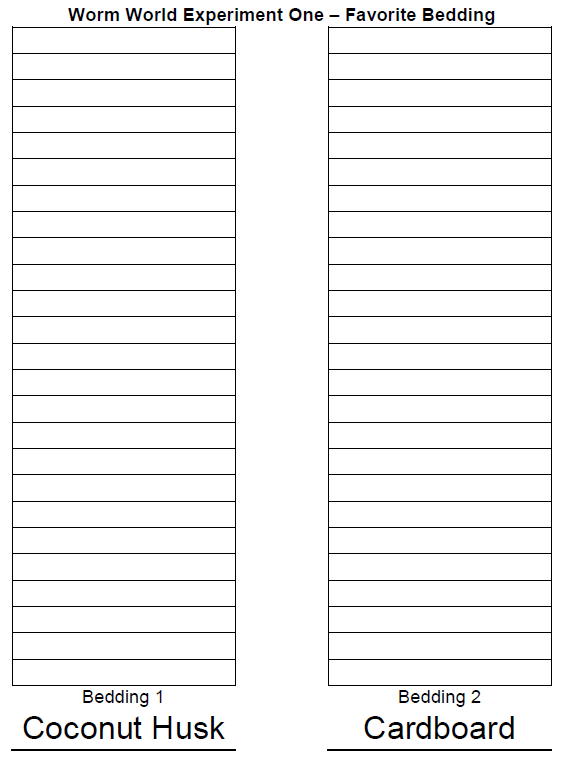 They like coconut husk more than shredded cardboard. They like shredded cardboard more than coconut husk. They like coconut husk and shredded cardboard the same.Worm World Experiment One – Favorite BeddingWorm World Experiment One – Favorite Bedding – Day 2Worm World Experiment One – Favorite Bedding – Day 3Worm World Experiment One – Favorite Bedding – Day 4Worm World Experiment One – Favorite Bedding – Day 5Decision Based on Data Collection and AnalysisUsing your STEM superpower of data collection and analysis, record which choice the red wigglers like the best and explain how the data you collected supports this choice.Based on the data I collected from my experiment:Evidence suggests red wigglers like ________ more than ________.OREvidence suggests red wigglers like _______ and _______ the same.Here is what I noticed about the data that helped me come to this conclusion:______________________ ____________________________________________ __________________________________________________________________This is a Book to Read with a Worm by Jodie Wheeler-Toppen (Illustrated by Margaret McCartney)Is your worm an adult or still a kid? _____________How do you know? _____________________ ________________________________Draw a picture of what your worm’s digestive system looked like when you shined the flashlight through the worm’s body.What did the worm sounds like when it was inside the paper cone you made? _______________________ ________________________________What was your favorite part of reading this book with a worm and why? __________________________ ________________________________________________________________________________________________________________________________________________________________Worm World Experiment Two – Favorite FoodTestable Question: Which type of food do red wigglers like better – _______________ or _______________?Hypotheses – Using your STEM superpower of imagination, describe the three possible hypotheses for this experiment.The red wigglers like _______________ more than _______________.The red wigglers like _______________ more than _______________.The red wigglers like ______________ and ______________ the same.Materials ListOne worm world with all the bedding mixed together so it is the same throughout the worm world. The worm world at least 25 red wigglers (ish).Two food options for the red wigglers – fruits, vegetables, coffee grounds, and tea grounds are good. No meat and no dairy products.ProcedurePlace the two food options about 1 inch from either side of the worm world.Place the worms in the middle of the worm world. Moisten the bedding if necessary. Place the lid on the worm world and leave it overnight to allow the worms to choose their favorite food.Carefully remove Food 1 and place it aside so it can be reused.Remove the bedding on the Food 1 half of the worm world. Sift through it to remove all the worms. Count the worms that chose Food 1 and record your data. Carefully remove Food 2 and place it aside so it can be reused.Remove the bedding on the Food 2 half of the worm world. Sift through it to remove all the worms. Count the worms that chose Food 2 and record your data. Replace the bedding so it is again consistent across the worm world. Replace the two food options. If one food option has run out, replenish it. Repeat steps 2-8.Worm World Imagination and Curiosity – Imagine the DataUsing your STEM superpower of imagination, show what the data might look like for each hypothesis below.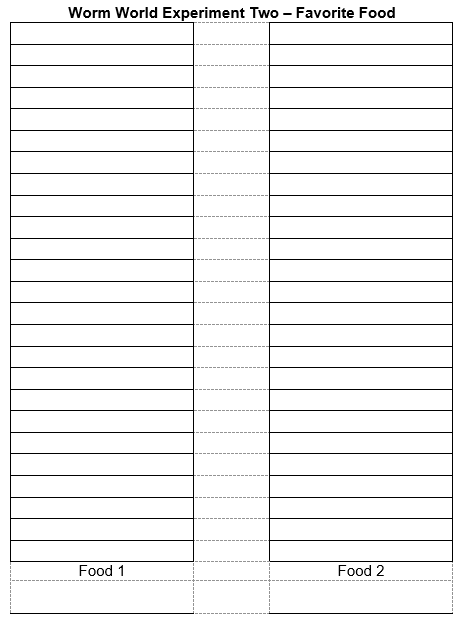 Food 1 is their favorite.Food 2 is their favorite.They like both the same.Worm World Experiment Two – Favorite Food – Day 1Worm World Experiment Two – Favorite Food – Day 2Worm World Experiment Two – Favorite Food – Day 3Worm World Experiment Two – Favorite Food – Day 4Worm World Experiment Two – Favorite Food – Day 5Decision Based on Data Collection and AnalysisUsing your STEM superpower of data collection and analysis, record which choice the red wigglers like the best and explain how the data you collected supports this choice.Based on the data I collected from my experiment:Evidence suggests red wigglers like ________ more than ________.OREvidence suggests red wigglers like _______ and _______ the same.Here is what I noticed about the data that helped me come to this conclusion:______________________ ____________________________________________ __________________________________________________________________Worm World Imagination and Curiosity – What do you wonder?Using your STEM superpower of imagination and curiosity, record what you wonder about the worms and their world now.I wonder ____________________________________________________________________________________________________________________.I wonder ____________________________________________________________________________________________________________________.I wonder ____________________________________________________________________________________________________________________.I wonder ____________________________________________________________________________________________________________________.I wonder ____________________________________________________________________________________________________________________.I wonder ____________________________________________________________________________________________________________________.I wonder ____________________________________________________________________________________________________________________.Testable QuestionRewrite one of your “I wonder…” questions below that is testable. ___________________________ ________________________________________________________________What will the two choices for the worms be? ________ ________________________________How will you design this test? ________________ ________________________________________________________________________________________________Worm World Experiment Three – ________________Testable Question: Will red wigglers like/prefer _______________ or _______________?Hypotheses – Using your STEM superpower of imagination, describe the three possible hypotheses for this experiment.The red wigglers like _______________ more than _______________.The red wigglers like _______________ more than _______________.The red wigglers like ______________ and ______________ the same.Materials List ______________________ ______________________ ______________________ ________________________________Procedure________________________________________________________________________________________________________________________Procedure (continued)____________________________________________________________________________________________________________________________________________________________________________________________________________________________________________________________________________________________________________Worm World Imagination and Curiosity – Imagine the DataUsing your STEM superpower of imagination, show what the data might look like for each hypothesis below.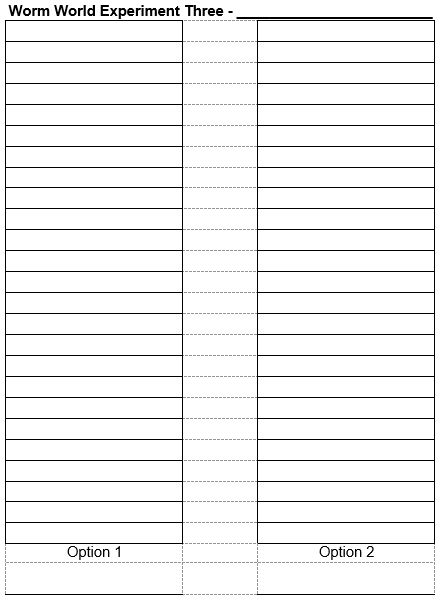 Choice 1 is their favorite. Choice 2 is their favorite. They like both the same.Worm World Experiment Three – Day 1 __________________Worm World Experiment Three - Day 2 __________________Worm World Experiment Three - Day 3 __________________Worm World Experiment Three - Day 4 __________________Worm World Experiment Three - Day 5 __________________Decision Based on Data Collection and AnalysisUsing your STEM superpower of data collection and analysis, record which choice the red wigglers like the best and explain how the data you collected supports this choice.Based on the data I collected from my experiment:Evidence suggests red wigglers like ________ more than ________.OREvidence suggests red wigglers like _______ and _______ the same.Here is what I noticed about the data that helped me come to this conclusion:______________________ ____________________________________________ __________________________________________________________________My Advice to Another WormologistHere is what worms need to survive:________________________________________________________________________________________________________________________________________________________________________________________________________________________________________________________________Information for a Worm HaterHere is why worms are our friends:________________________________________________________________________________________________________________________________________________________________________________________________________________________________________________________________25242322212019181716151413121110987654321Bedding 1Bedding 2Coconut HuskCardboard25242322212019181716151413121110987654321Bedding 1Bedding 2Coconut HuskCardboard25242322212019181716151413121110987654321Bedding 1Bedding 2Coconut HuskCardboard25242322212019181716151413121110987654321Bedding 1Bedding 2Coconut HuskCardboard25242322212019181716151413121110987654321Bedding 1Bedding 2Coconut HuskCardboard25242322212019181716151413121110987654321Food 1Food 225242322212019181716151413121110987654321Food 1Food 225242322212019181716151413121110987654321Food 1Food 225242322212019181716151413121110987654321Food 1Food 225242322212019181716151413121110987654321Food 1Food 225242322212019181716151413121110987654321Choice 1Choice 225242322212019181716151413121110987654321Choice 1Choice 225242322212019181716151413121110987654321Choice 1Choice 225242322212019181716151413121110987654321Choice 1Choice 225242322212019181716151413121110987654321Choice 1Choice 2